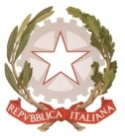 MINISTERO  DELL’ ISTRUZIONE, DELL’UNIVERSITA’, DELLA RICERCAUFFICIO SCOLASTICO REGIONALE PER IL LAZIOLICEO SCIENTIFICO STATALE“TALETE”Roma, 06.03.2019						Ai docentiAgli alunniai GenitoriSito webCIRCOLARE n. 281Oggetto: Calendario incontri ASL : Probabilità e Processi aleatoriSi comunica il calendario dell’attività ASL “ Probabilità e processi aleatori”, che si terrà presso il Dipartimento di Scienze Statistiche dell’Università di Roma La Sapienza.Il progetto trasversale è rivolto a 30 studenti delle classi 4 A, 4H, 5 A, 5C, 5F.    La tutor referente Prof.ssa Daniela Casale                                                        Il Dirigente Scolastico								Prof.  Alberto Cataneo		                                                                          (Firma autografa sostituita a mezzo  stampa                                                                                                             ai sensi dell’art. 3 comma 2 del d.lgs. n.39/1993)Maggio 2019orarioVenerdì  1015,00-18,00Sabato   1110,00-13,00Venerdì  1715,00-18,00Sabato   2510,00-13,00Venerdì  31 15,00-18,00